Name Surname (author 1) Institution Name Surname (author 2) Institution Article TitleChapter title (Introduction)Papers can be written in all languages of the former Yugoslav Republic, German and English.Chapter title (Method)The text of the paper… If you specify a list is in bullet points, use the following format:text 1,text 2,text 3.Subchapter titleThe text of the paper… Subchapter titleThe text of the paper… Chapter title (Results)The text of the paper… Figure 1: Tittle 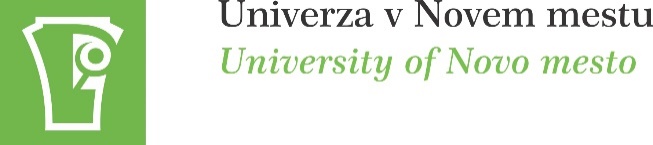 Table 1: Tittle Example no. 1: Source: own source, year. Example no. 2: Source: Smith, J. (2020). Title of the book. Place: Publisher, p. 220.Example no. 3: Source: Kotler, P. (1998). Title of the paper. Title of the journal, Vol. 31, No. 4, pp. 10–23.Example no. 4: Source: Survey, year. Chapter title (Discussion)The text of the paper… When citing sources in the text, authors should mention the first and second author as well as the year of publication, and number of page/s (Kotler and Smith, 2015, pp. 10) or the first author and 'et al.' in the event of three or more authors (Kotler et al., 2010, p. 3).LITERATUREInstructions for citing sources are in Chapter 4 of the document at the link: https://uni-nm.si/knjiznica/citiranje_in_navajanje_virov/.More detailed information on citing in the APA citation style can be found at the link: https://apastyle.apa.org/.KEYWORDS: word 1, word 2 …ABSTRACT – Abstract text …KLJUČNE BESEDE: beseda 1, beseda 2 …POVZETEK – Vstavite povzetek, ki ste ga oddali pri prijavi na konferenco.Header 1Header 2Header 3Header 4texttexttexttext